ОПШТИНА ЋУПРИЈА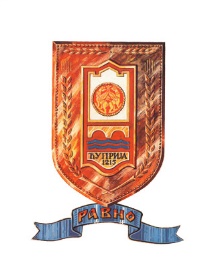 ОПШТИНСКО ВЕЋЕ ОПШТИНЕ ЋУПРИЈАКомисија за расподелу и контролу управљања средствимаБуџетског фонда за развој пољопривреде општине ЋупријаУз захтев за исплату подстицајних средстава за eкономске активности у циљу подизања конкурентности у смислу додавања вредности кроз прераду као и увођење и сертификацију система безбедности и квалитета хране, органских производа и производа са ознаком географског порекла на газдинствима у 2023. години прилажем:За инвестицију 304.5.6.1 -  Набавка опреме и уређаја за прераду пчелињих производа и За инвестицију 304.5.6.2 - Набавка опреме и уређаја за паковање и складиштење пчелињих производарачун за набавку предметне инвестиције на коме је јасно исказана основна цена коштања, пдв и укупна цена плаћених трошкова;отпремница за набавку предметне инвестиције за коју је законом утврђена обавеза издавања  отпремнице; доказ о извршеном плаћању предметне инвестиције, и то: потврду о преносу средстава или извод, оверени од стране банке, а у случају када је физичко лице извршило готовинско плаћање или плаћање картицом може доставити само фискални исечак;гарантни лист, односно изјаву о саобразности за извршену набавку предметне опреме за коју је утврђена обавеза издавања гарантног листа, односно изјаву добављача да иста не подлеже обавези издавања гарантног листа;потврда о активном статусу у регистру пољопривредних газдинстава у 2023. години;извод из регистра пољопривредних газдинстава о сточарској производњи, извод из регистра пољопривредних газдинстава – Подаци о газдинству,фотокопија личне карте или очитана лична карта,уверење о измиреним доспелим обавезама по основу јавних прихода, издато од стране надлежног органа јединице локалне самоуправе;потврда о чланству за члана пољопривредне или земљорадничке задруге или удружења у области пољопривреде. (Заокружити испред приложеног доказа)  Сва документација уз захтев прилаже се у оригиналу или овереној фотокопији, осим докумената под бројем 5, 6 и 7, који се издају из платформе - е АГРАР.Ако подносилац захтева не достави Потребну документацију – тачка 9. овог Конкурса, Комисија по службеној дужности прибавља од надлежних органа податке о чињеницама о којима се води службена евиденција у складу са законом којим се уређује општи управни поступак.Напомена: Документа која се достављају уз захтев морају да гласе на подносиоца захтева, са уредно уписаним подацима ЈМБГ, БПГ, бр. наменског рачуна и др. Ако издавалац рачуна није у систему ПДВ-а тај податак мора да буде јасно наведен на рачуну.         Захтев за исплату подстицајних средстава за eкономске активности у циљу подизања конкурентности у смислу додавања вредности кроз прераду као и увођење и сертификацију система безбедности и квалитета хране, органских производа и производа са ознаком географског порекла на газдинствима по Програму подршке за спровођење пољопривредне политике и политике руралног развоја општине Ћуприја за 2023.годинуИзјављујем под пуном законском, моралном, материјалном, кривичном и сваком другом одговорношћу да не постоји захтев за исту намену по неком другом основу (субвенције, подстицаји, донације), односно да иста инвестиција није предмет другог поступка за коришћење подстицаја, да корисник и добављач не представљају повезана лица и да су испуњене доспеле обавезе по раније одобреним инвестицијама финансираним из буџета општине Ћуприја.Изјаву прилажем као доказ о тачности података предате документације и као писану потврду прихватања свих услова Конкурса.Такође изјављујем да сам пре попуњавања обрасца исти пажљиво прочитао и разумео, као и да су сви наведени подаци тачни.____________________________                                                  ___________________________________                 Датум и место                                                                                    Подносилац захтева